Schaut Oma uns aus dem Himmel zu? Noemi und Benjamin fragen nach dem TodUnterrichtseinheit zum Thema Trauer und Tod    erstellt von Tanja VossBeziehungen zu Menschen, die mir wichtig sind, S.6-8Mit Krankheiten umgehen, S. 9-16Trauer zulassen – Oma ist gestorben S. 17-23Die Beerdigung, S. 23-29Erinnerungen sind wichtig, S. 301.Beziehungen zu Menschen, die mir wichtig sind: S.6-8, Buch vorlesen, stummes Schreibgespräch oder mind map zum Thema, wie man Beziehungen und Freundschaften leben kann.Warum bist du mir wichtig?Wir erstellen einen Geburtstagstisch –, schreiben Karten oder stellen eine (Tauf)kerze her. (Taufkerze – Karte – Geschenk – Kuchen)Thema: Warum sind gekaufte Geschenke oft „weniger“ wert?Mit Krankheiten umgehen, S. 9-15Wie begegnet das Leben dem Tod? – Krankheit, Unfall, (Suizid), durch Fehler anderer Menschen, Trauer, als Baby, im Alter, als Sportler, ...Wir schreiben unsere Ideen in taskcards: https://www.taskcards.de/#/board/5173b0f7-92ba-4224-a6a4-03e9ba87fb03/viewTrauer zulassen – Oma ist gestorben S. 16-23Gefühle von Noemi oder Benjamin auf ein Schmuckblatt aufschreiben. Schreibe einen Brief an ihre Oma, was denken und fühlen die beiden?Die Beerdigung, S. 23-29Es gibt unterschiedliche Arten von Beerdigungen, mit und ohne Kirche und Pastor, Erd- und SeebestattungenErinnerungen sind wichtig, S. 30Wie halten wir Erinnerungen an Verstorbene wach? Besuch des Friedhofes, lesen von Grabsteinen und sammeln und interpretieren von Traueranzeigen, Kerzen entzünden und Fotos aufstellen, Fotos und Briefe anschauen, Feiern des Geburtstages, Gebete schreiben und/ oder Segenssprüche dazu legen oder schreiben.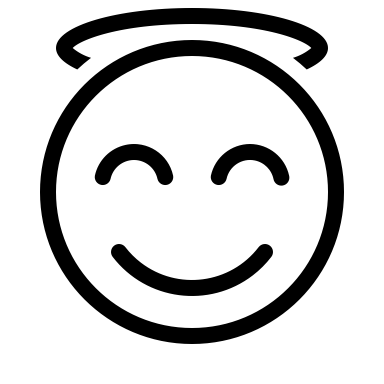 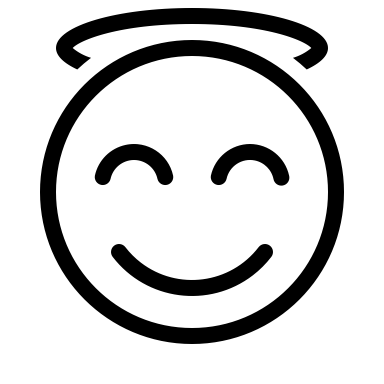 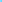 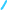 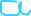 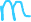 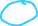 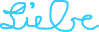 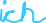 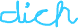 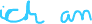 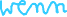 